Date : …….. /…… /……							………..…………………………..Consigne : Observe et lis ce texte expliquant l’origine de la fête de la musique.Les origines de la fête de la musique   En 1982, Jack Lang, ministre de la culture, et Maurice Fleuret, directeur de la musique et de la danse du ministère sont à l’origine de la première fête nationale de la musique.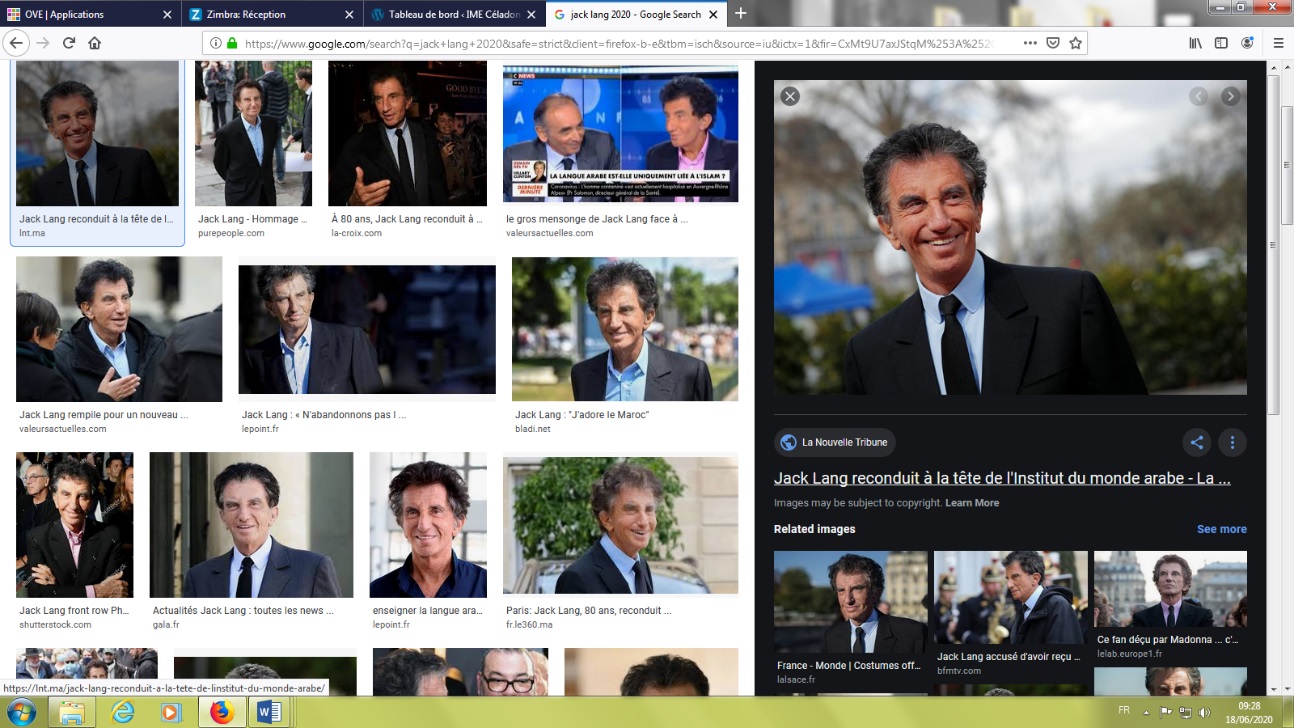    Après avoir enquêté sur les habitudes des français concernant la musique, ils imaginent une grande manifestation populaire qui permette à tous les musiciens de s’exprimer et de se faire connaître.    C’est ainsi que la première Fête de la Musique est lancée le 21 juin 1982, jour du solstice d’été, le plus long de l’année dans l’hémisphère Nord.   La Fête de la Musique permet aux musiciens amateurs de se produire, à titre bénévole, dans les rues et les espaces publics improvisés ou prévus à cet effet.    Un large public peut ainsi accéder librement et gratuitement à des musiques variées.   En trente ans, cette fête a été reprise dans 120 pays sur les cinq continents.La Fête de la Musique 2020 pourra se dérouler mais de façon inédite*Des concerts pourront avoir lieu dans des endroits autorisés à accueillir du public dans le respect des règles sanitaires et en plein air avec respect des distanciations physiques. 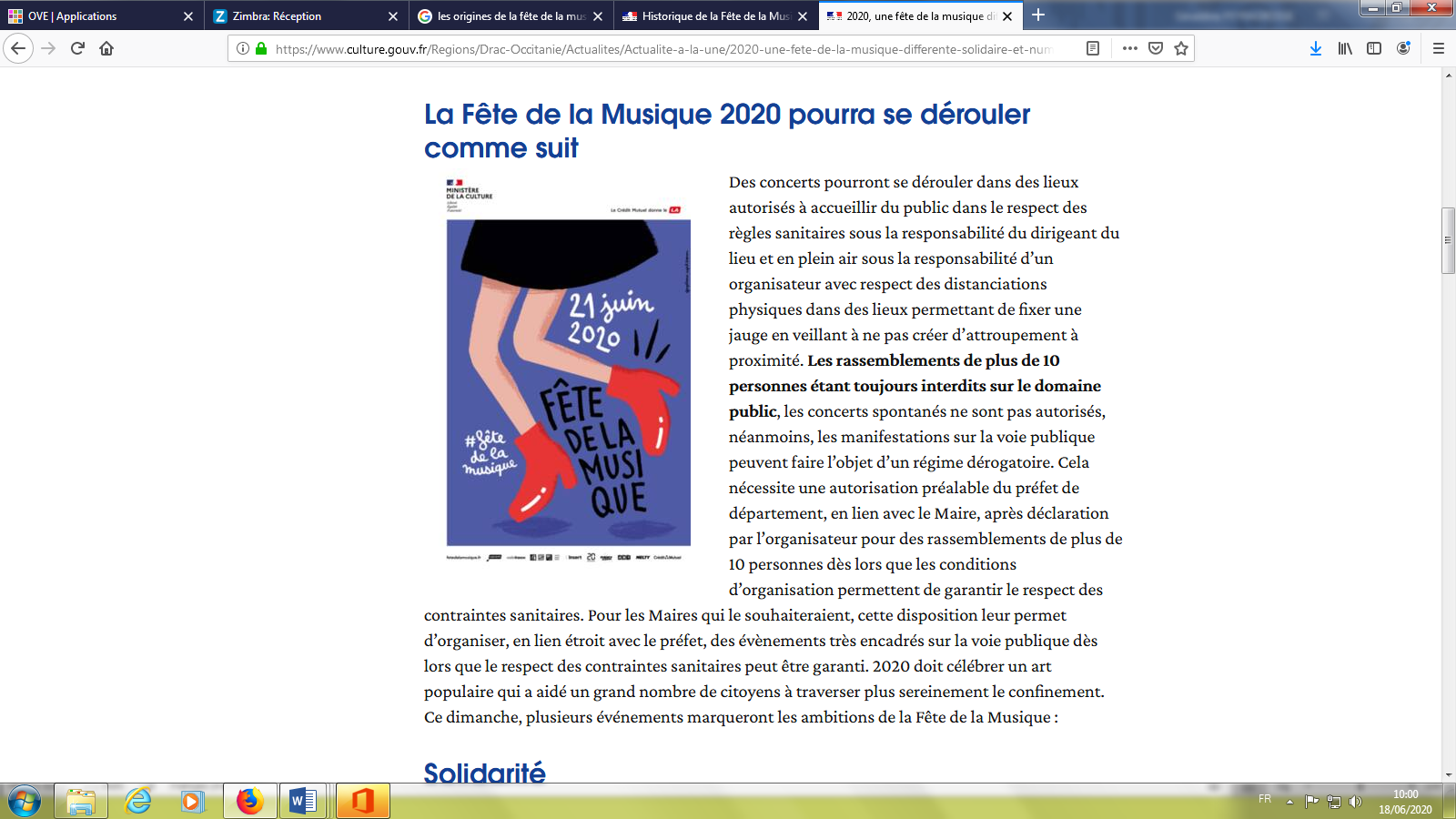 Les rassemblements de plus de 10 personnes étant toujours interdits sur le domaine public, les concerts spontanés dans la rue ou ailleurs ne sont pas autorisés.Réponds aux questions :Quand a eu lieu la première fête de la musique ? Sois précis.………………………………………………………………………………………………………………Pourquoi a-t-on choisi cette date ?□ c’est le jour le court de l’année		□ c’est le jour le plus long de l’année	 Quel poste occupait Jack Lang quand il a lancé la fête de la musique ?□ directeur de la musique et de la danse	□ ministre de l’éducation nationale□ ministre de la culture	Quel est l’objectif de cette fête ? Barre les propositions fausses.	 	proposer des concerts payants				donner accès à des musiques variées   permettre à tous les musiciens de jouer		sélectionner un type de musique particulier           interdire la musique dans les rues		faire jouer des amateurs et pas des professionnelsEst-ce que la fête de la Musique est annulée cette année ? ………………………………………………Que veut dire inédite* ? □ que l’on voit tout le temps□ nouvelle, que l’on n’a jamais vu□ qui se répèteDepuis combien d’année fête-t-on cet évènement ?	Calcule 	2 0 0 0 		     -	1 9 8 2Date : …….. /…… /……							………..…………………………..Regarde bien ce ticket de caisse. Puis réponds aux questions en faisant des phrases.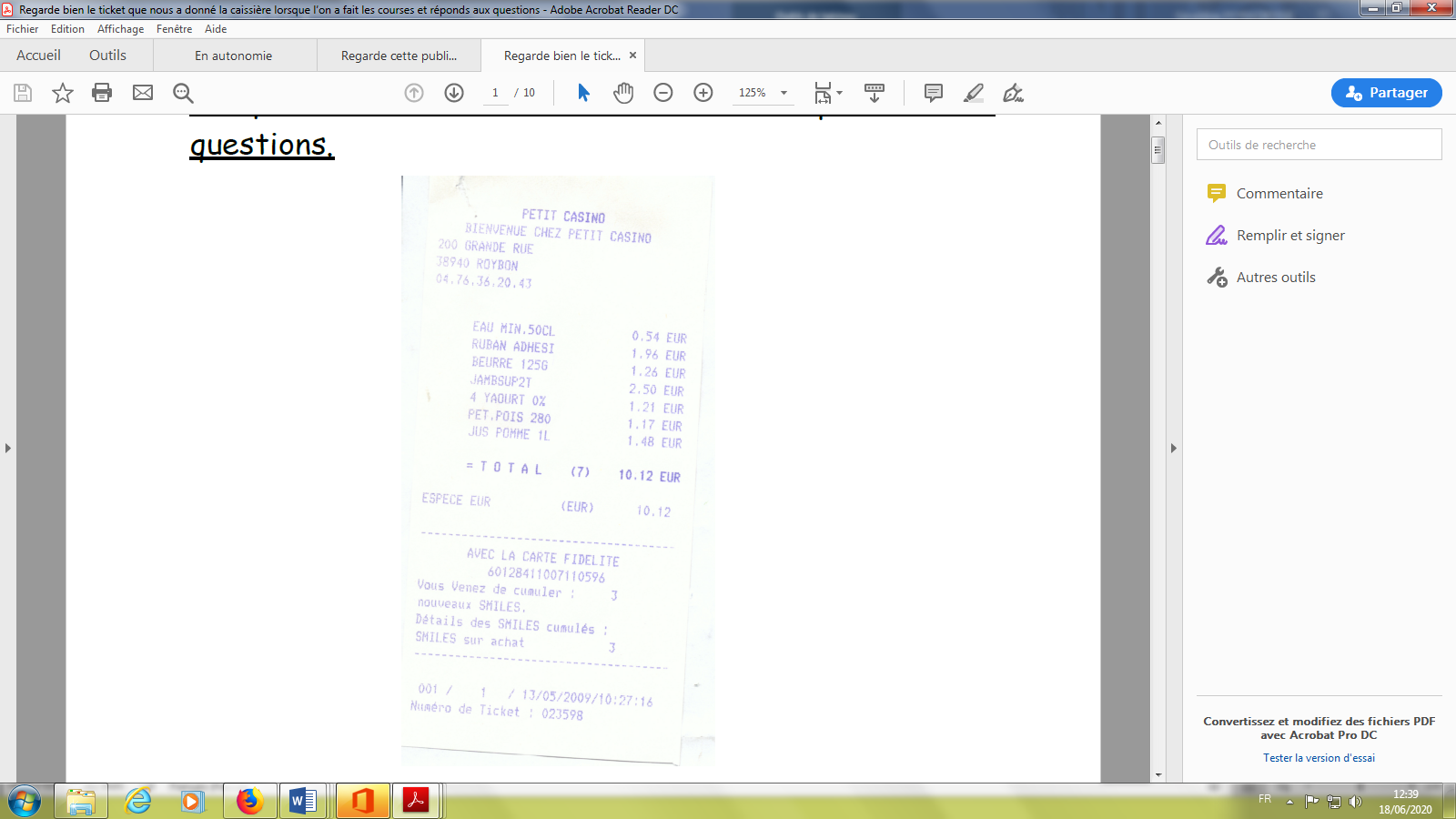 1. Quel est le poids de la plaquette de beurre ? …………………………………2. Combien coûte le ruban adhésif (scotch) ? …………………………………..3. Quel est le prix d’un litre de jus de pomme ? ……………………………………4. Que veut dire JAMBSUP2T ? Coche les réponses qui te semblent justes :	□ jambon de Paris			□ deux tiers□ jambon supérieur		□ dix tranches 	□ jambon à l’os			□ deux tranches5. Quelle est la contenance de la boîte de petits pois ? ………………………….6. Combien d’argent as-tu donné à la caissière pour payer tes courses ?………………………………………………………………………………….7. Entoure sur le ticket la date à laquelle ont été faits les achats.Les contrats de travailComplète la grille suivante à l’aide des définitions :1 : Personne assurant un contrat de mission temporaire2 : On les trouve à la fin d’un contrat de travail3 : Accord écrit par lequel un salarié s’engage à travailler pour un employeur4 : L’un des signataires du contrat de travail5 : Période pendant laquelle chacune des parties peut rompre le contrat sans préavis6 : Accompagne le mot « contrat » dans le domaine professionnel7 : L’autre signataire du contrat 8 : Contrat de travail dont la durée est illimitée9 : Dans un contrat de travail elle peut être « déterminée » ou « indéterminée »10 : Elles figurent dans le contrat de travail, elles sont obligatoires ou particulières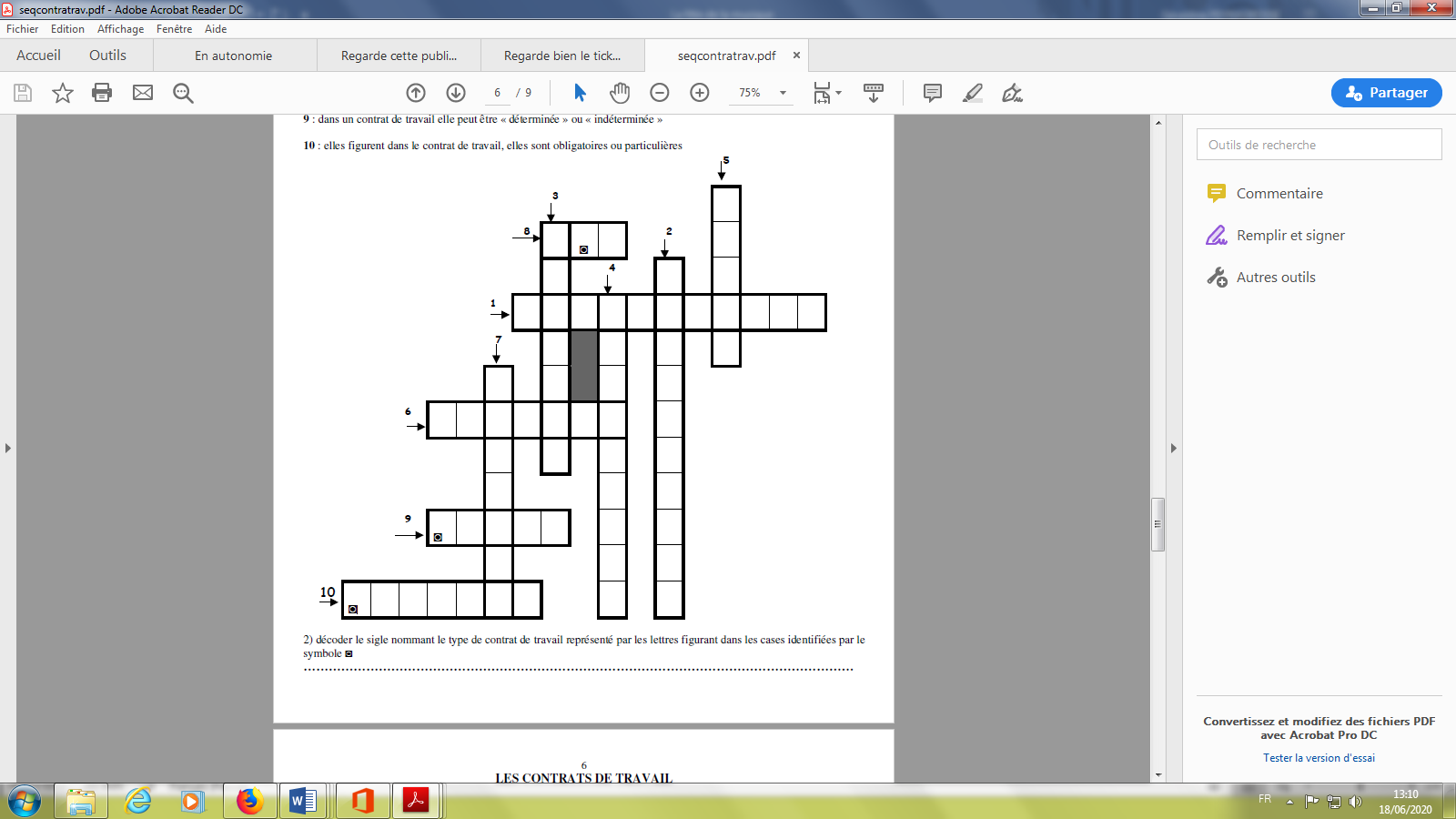 AIDE : 	 	DUREE		TRAVAIL		ESSAI		CONTRAT		SIGNATURES	CLAUSES		CDI		SALARIE	EMPLOYEUR		INTERIMAIRE		Retrouve le mot caché avec le symbole : _ …………………. 		_ ............................  	_ .............................Identifier les types de contrat suivant en cochant la bonne case :Relie les obligations au salarié et ou à l’employeur :Effectuer le travail demandé ●Payer le salaire ●									● SALARIERespecter la réglementation du travail ●Respecter le règlement intérieur ●						● EMPLOYEURFournir le travail convenu ●Réserver son activité à l’employeur ●EMPLOI DU TEMPS – VENDREDI 19 JUINEMPLOI DU TEMPS – VENDREDI 19 JUINEMPLOI DU TEMPS – VENDREDI 19 JUINCalendrierLectureActualitéRepère la date sur un calendrier. Dans combien de jours changeons-nous de saisons ?Lis le texte le document « La fête de la musique » et réponds aux questions.Vie quotidienneLecture fonctionnelleRechercher des informations sur un ticket de caisse : fais l’exercice sur la page suivante.PSELes contrats de travailVoici quelques exercices pour revoir les différents contrats de travail et le vocabulaire associé.ProblèmeRésous le problème suivant :Madame Chapelure prépare un repas qu’elle partagera avec 5 invités.Elle achète 6 steaks. Un steak coûte 2 euros.Elle achète aussi 2 paquets de pâtes. Un paquet coûte 1 euro et 10 centimes.Combien vont coûter les 6 steaks ?Combien vont coûter les 2 paquets de pâtes ?Combien madame Chapelure va dépenser au total ?LECTURE – Textes documentaires Objectif d’apprentissage :Savoir lire et comprendre un texte informatif.Lecture fonctionnelle - Vie quotidienneObjectifs d’apprentissage :Comprendre les informations présentes sur un ticket de caisseCDICDDL’entreprise FIXOUTIL embauche Mr EDOUARD en remplacement de Mr HENRY parti en formation pour un an.C’est la période de la récolte et pour faire face au manque de main d’œuvre, l’habitation « La Canne à sucre » recrute des coupeurs de canne.L’entreprise « FAX INFO » vient d’agrandir son parc informatique et procède à un recrutement de personnel. L’un d’entre eux vient de signer son contrat. Il occupera le poste de commercial.